Vùng Đồng bằng sông Cửu LongI. CÂU HỎI TỰ LUẬN Câu 1Cho bảng số liệu dưới đây:Diện tích, sản lượng lúa của Đồng bằng sông Cửu Long và cả nước năm 2005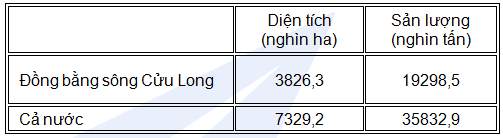 a/ Vẽ biểu đồ thể hiện bảng số liệu trên và nêu nhận xétb/ Giải thích tại sao Đồng bằng sông Cửu Long lại có vị trí cao trong ngành sản xuất lúa ở nước taTrả lờia/ Vẽ biểu đồ và nhận xét+ Vẽ biểu đồ:- Xử lí số liệu:Tỉ lệ diện tích và sản lượng lúa của Đồng bằng sông Cửu Long so cả nước (%)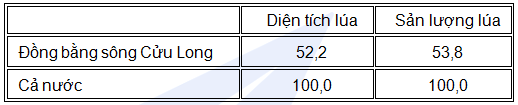 Biểu đồ diện tích, sản lượng lúa của Đồng bằng sông Cửu Long và cả nước năm 2005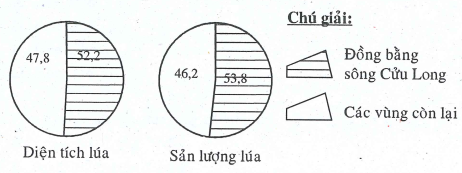 + Nhận xét:- Về diện tích lúa: Đồng bằng sông Cửu Long chiếm 52,2% diện tích lúa của cả nước- Về sản lượng lúa: Đồng bằng sông Cửu Long chiếm hơn 53,8% sản lượng lúa của cả nước=> Cho thấy, Đồng bằng sông Cửu Long là vùng sản xuất lúa lớn nhất nước, năng suất lúa của vùng cao hơn năng suất lúa trung bình của cả nướcb/ Giải thích:Đồng bằng sông Cửu Long là vùng sản xuất lúa lớn nhất nước do có nhiều điều kiện thuận lợi:+ Diện tích tự nhiên gần 4 triệu ha, trong đó diện tích đất nông nghiệp khoảng 3 triệu ha, chiếm gần 1/3 diện tích đất nông nghiệp của cả nước+ Đất nhìn chung màu mỡ, nhất là dải đất phù sa ngọt dọc theo sông Tiền và sông Hậu, thích hợp cho việc trồng lúa với quy mô lớn+ Khí hậu nóng ẩm quanh năm, thời tiết ít biến động, nguồn nước sông ngòi tương đối dồi dào, thuận lợi cho việc thâm canh tăng vụ lúa+ Nguồn lao động đông, có truyền thống, nhạy bén trong việc tiếp thu kĩ thuật và công nghệ mới về trồng lúa+ Được Nhà nước chú trọng đầu tư cơ sở vật chất kĩ thuật (thủy lợi, trạm, trại giống ...)+ Nhu cầu lớn của thị trường trong nước và xuất khẩuCâu 2Dựa vào bảng số liệu dưới đâySản lượng thủy sản của Đồng bằng sông Cửu Long và cả nước (Đơn vị: nghìn tấn)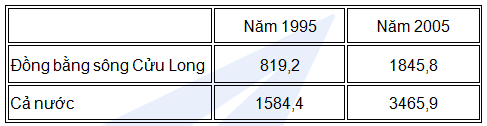 a/ Tính tỉ trọng sản lượng thủy sản của Đồng bằng sông Cửu Long so cả nước và nêu nhận xétb/ Tại sao Đồng bằng sông Cửu Long có thế mạnh phát triển nghề nuôi trồng và đánh bắt thủy sản?Trả lờia/ Tính tỉ trọng và nêu nhận xét+ Tỉ trọng sản lượng thủy sản của Đồng bằng sông Cửu Long so cả nước (%)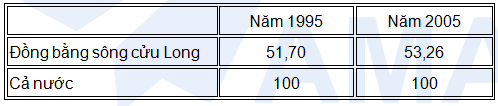 + Nhận xét:- Đồng bằng sông Cửu Long chiếm hơn 1/2 sản lượng thủy sản của cả nước -> Đồng bằng sông Cửu long là vùng sản xuất thủy sản lớn nhất nước- Tỉ trọng sản lượng thủy sản của Đồng bằng sông Cửu Long trong cả nước tăng từ 51,70% lên 53,26% -> sản xuất thủy sản của Đồng bằng sông Cửu Long phất triển mạnh hơn các vùng khácb/ Đồng bằng sông Cửu Long có thế mạnh phát triển nghề nuôi trồng và đánh bắt thủy sản do:+ Giáp các vùng biển rộng có nguồn lợi hải sản phong phú+ Bờ biển dài (hơn 700 km) có nhiều cửa sông, bãi triều, rừng ngập mặn thích hợp cho việc nuôi trồng thủy sản nước lợ, nước mặn. Nội địa có nhiều mặt nước của sông rạch, ao, hồ thích hợp để nuôi thủy sản nước ngọt+ Khí hậu cận xích đạo, thời tiết ít biến động thuận lợi để nuôi trồng, đánh bắt quanh năm+ Lũ hàng năm ở sông Mê Công đem lại nguồn lợi thủy sản nước ngọt to lớn+ Nguồn gien thủy sản tự nhiên phong phú, đa dạng: tôm, cá, cua biển, nghêu, sò huyết ....+ Nguồn thức ăn khá dồi dào của trồng trọt, chăn nuôi+ Nguồn lao động đông và năng động, dân cư có truyền thống, nhiều kinh nghiệm nuôi trồng, đánh bắt, chế biến thủy sảnCâu 3Vì sao nghề rừng chiếm vị trí quan trọng ở Đồng bằng sông Cửu Long?Trả lờiNghề rừng chiếm vị trí quan trọng ở Đồng bằng sông Cửu Long vì rừng có ý nghĩa to lớn:+ Về môi sinh:Rừng ngập mặn ven biển có vai trò chắn sóng, chắn gió, giữ đất. Rừng tràm hạn chế sự bốc phèn trong mùa khôDuy trì và bảo vệ tính đa dạng sinh vật, đặc biệt là các nguồn gien quý hiếm (thủy sản, chim, các loài lưỡng cư ...)+ Về kinh tế - xã hộiCung cấp củi đốt, vật liệu xây dựng và nhiều sản phẩm khác như mật ong, tinh dầu tràm ... cho đời sông dân cưPhát triển du lịch sinh tháiGiải quyết việc làm cho một bộ phận dân cư của đồng bằngCâu 4a/ Vì sao ngành chế biến lương thực, thực phẩm chiếm tỉ trọng lớn nhất trong cơ cấu công nghiệp của Đồng bằng sông Cửu Long?b/ Phát triển mạnh công nghiệp chế biến lương thực, thực phẩm có ý nghĩa như thế nào đối với sản xuất nông nghiệp ở Đồng bằng sông Cửu Long?Trả lờia/ Ngành chế biến lương thực, thực phẩm chiếm tỉ trọng lớn nhất trong cơ cấu công nghiệp của Đồng bằng sông Cửu Long vì:Có nguồn nguyên liệu phong phú từ sản xuất nông nghiệp và nghề cá (lúa gạo, dừa, mía, cây ăn quả, thủy sản ....)Là vùng xuất khẩu nông sản hàng đầu của nước ta (gạo, thủy sản đông lạnh, hoa quả ...)b/ Ý nghĩa của việc phát triển mạnh công nghiệp chế biến lương thực, thực phẩm đối với sản xuất nông nghiệp ở Đồng bằng sông Cửu Long:Nâng cao giá trị và sức cạnh tranh của nông sản, tăng khả năng xuất khẩuGiải quyết đầu ra ổn định cho nông sản, tạo điều kiện đẩy mạnh phát triển nông nghiệp theo hướng sản xuất hàng hóa và chuyên môn hóaCâu 5Dựa vào lược đồ 36.2 (trang 132, SGK) và Atlát Địa lí Việt Nam (trang 24), hãy cho biết:Thành phố cần Thơ có những điều kiện thuận lợi gì để trở thành trung tâm kinh tế lớn nhất ở Đồng bằng sông Cửu Long?Trả lờiThành phố cần Thơ trỏ' thành trung tâm kinh tế lớn nhất ở Đồng bằng sông Cửu Long do có nhiều điều kiện thuận lợi:+ Vị trí địa lí: Ở trung tâm của Đồng bằng sông Cửu Long, giao lưu thuận lợi với các địa phương khác trong đồng bằng, với các vùng trong nước và với nước ngoài (qua cảng cần Thơ, sân bay Trà Nóc)+ Cơ sở hạ tầng phát triển nhất so với các thành phố khác trong vùng, với khu công nghiệp Trà Nóc lớn nhất ở Đồng bằng sông Cửu Long, Đại học cần Thơ: trung tâm đào tạo và nghiên cứu lớn nhất vùng, sân bay quốc tế Trà Nóc ....+ Có quy mô dân số lớn nhất ở Đồng bằng sông Cửu Long, tập trung nhiều lao động có tay nghề, có chuyên môn kĩ thuật+ Là thành phố trực thuộc Trung ương, thu hút nhiều dự án đầu tư trong và ngoài nướcCâu 6Nêu ý nghĩa của vận tải thủy đối với sản xuất và đời sống nhân dân vùng Đồng bằng sông Cửu LongTrả lờiÝ nghĩa của vận tải thủy đối với sản xuất và đời sống nhân dân vùng Đồng bằng sông Cửu Long:+ Đồng bằng sông Cửu Long có mạng lưới sông rạch, kênh đào dày đặc, chế độ nước tương đối điều hòa có thể giao thông quanh năm và đi đến mọi nơi, nên vận tải thủy là loại hình giao thông phổ biến và tiện lợi nhất, đặc biệt trong mùa lũ+ Mạng lưới giao thông đường bộ ở nhiều vùng nông thôn cốn kém phát triển, hoạt động vận tải còn hạn chế, nhất là vào mùa mựa, nên giao thông vận tải thủy có vai trò hàng đầu trong gắn kết các địa phương ở đồng bằng với nhau. Ngoài ra, còn có vai trò quan trọng trong giao lưu giữa đồng bằng với các vùng khác và với cả nước ngoàiII. CÂU HỎI TRẮC NGHIÊM (Khoanh tròn chỉ một chữ cái trước đáp án chọn)Câu 1Đồng bằng sông Cửu Long là vùng có sản lượng lúa lớn nhất nước, do cóA. Diện tích rộng lớn, đất phù sa màu mỡB. Diện tích đất trồng lúa lớn hơn các vùng khácC. Điều kiện khí hậu, nguồn nước thuận lợi cho thâm canh tăng vụD. Dân số đông, nhiều kinh nghiệm sản xuất lúaCâu 2Có sản lượng thủy sản nước ngọt lớn hơn cả là tỉnhA. Kiên GiangB. Cà Mau C. An GiangD. Bến TreCâu 3Tỉnh nào dưới đây ở Đồng bằng sông Cửu Long nổi tiếng về cây ăn quả và hoa kiểng?A. An GiangB. Long An C. Trà VinhD. Bến TreCâu 4Trong cơ cấu công nghiệp của Đồng bằng sông Cửu Long, ngành chế biến lương thực, thực phẩm chiếm tỉ trọng rất lớn, doA. thị trường tiêu thụ rộng lớnB. hiệu quả kinh tế caoC. có nguồn lao động đông đảoD. có nguồn nguyên liệu phong phúCâu 5Tỉnh nào ở Đồng bằng sông Cửu Long có thế mạnh hơn cả về du lịch biển - đảo?A. Tiền GiangB. Bến TreC. Cà MauD. Kiên GiangCâu 6Trả lời bằng cách điền tiếp vào chỗ chấma/ Về kinh tế, Đồng bằng sông Cửu Long dẫn đầu cả nước về ...............................................................................................................b/ Các cây ăn quả đặc trưng của Đồng bằng sông Cửu Long là ...............................................................................................................c/ Có sản lượng lúa lớn hơn cả ở Đồng bằng sông Cửu Long là các tỉnh ...............................................................................................................d/ Các ngành công nghiệp chế biến lương thực - thực phẩm chủ yếu của Đồng bằng sông Cửu Long là ...............................................................................................................